Summary of Legislation: Proposed Intro. No. 944-A would double the civil penalties for any violation issued to a building within one year of receiving a violation for work without a permit. The bill would allow the Department of Buildings (DOB) to impose an inspection fee for each complaint-based inspection conducted at such locations within one year after receiving a violation. In addition, DOB would be required to post information online concerning the occupancy status of buildings subject to a permit. This information would also be posted in a prominent place within the work site. Lastly, for a new building or an alteration that would require a new certificate of occupancy, the proposed legislation would require DOB to e-mail on a weekly basis to Council Members and Community Boards, and post online, copies of notices of approval, disaggregated by community board. Effective Date: This local law would take effect one year after it becomes law, except that the Commissioner of Buildings may take such measures as are necessary for its implementation, including the promulgation of rules, before its effective date.Fiscal Year In Which Full Fiscal Impact Anticipated: Fiscal 2020Fiscal Impact Statement:Impact on Revenues: It is estimated that there would be no impact on revenues resulting from the enactment of this legislation. While DOB may impose a fee for complaint-based inspections conducted at locations subject to work without a permit penalties, these fees are not mandated under this legislation, and thus not assumed in this cost estimate.Impact on Expenditures: It is anticipated that there would be no impact on expenditures resulting from the enactment of this legislation because existing resources would be used by DOB to implement the provisions of this local law and non-City entities would bear the costs of any penalties associated with performing work without a permit in accordance with the legislation.Source of Funds To Cover Estimated Costs: Not applicable.  Source of Information:  New York City Council Finance DivisionEstimate Prepared by:	Sarah Gastelum, Principal Legislative Financial Analyst Estimate Reviewed by:	Chima Obichere, Unit Head 				Nathan Toth, Deputy Director				Eric Bernstein, Counsel Legislative History: This legislation was introduced to the full Council on September 30, 2015 as Intro. No. 944 and was referred to the Committee on Housing and Buildings (Committee). A hearing was held by the Committee on April 18, 2016, and the bill was laid over. The legislation was subsequently amended, and the amended version, Proposed Intro. No. 944-A, will be considered by the Committee on August 8, 2017. Following a successful Committee vote, the bill will be submitted to the full Council for a vote on August 9, 2017.Date Prepared:  August 3, 2017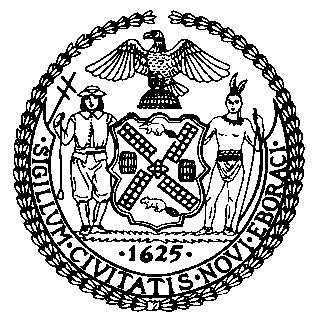 The Council of the City of New YorkFinance DivisionLatonia McKinney, DirectorFiscal Impact StatementProposed Intro. No:  944-A Committee: Housing and BuildingsTitle: A Local Law to amend the administrative code of the city of New York, in relation to construction work permitsSponsors: Council Members Rosenthal, Johnson, Chin, Kallos, Levin, Levine, Menchaca, Mendez, Reynoso, Lander, Van Bramer, Rose, Richards, Gentile, Rodriguez, Cumbo, Williams, Perkins, Espinal, Torres, Vacca, Dromm, Maisel, Cornegy and Ferreras-CopelandEffective FY19FY Succeeding Effective FY20Full Fiscal Impact FY20Revenues$0$0$0Expenditures$0$0$0Net$0$0$0